Appendix Table A: Summary of quantitative findings on nonviolent protest and armed conflict in previous research (resource related in bold)* Factor adds predictive power to forecasting models.Table B: Variables, indicators, and expectationsTable C: Sleep Bark Bite Protest Onset, 1990-2013, 8 neighbor spatial lagt statistics in parentheses, + p < 0.10, * p < 0.05, ** p < 0.01, *** p < 0.001Table D: Sleep Bark Bite Protest Onset, 1990-2013, wider definitions of group statust-statistics in parenthses, + p < 0.10, * p < 0.05, ** p < 0.01, *** p < 0.001Table E: Sleep Bark Bite Protest Onset, 1990-2013, Country Fixed Effectst statistics in parentheses, + p < 0.10, * p < 0.05, ** p < 0.01, *** p < 0.001Table F: Sleep Bark Bite Onset, 1990-2013, Organized Forms of Dissident Collective Action Only t statistics in parentheses, + p < 0.10, * p < 0.05, ** p < 0.01, *** p < 0.001Table G: Sleep Bark Bite Onset, 1990-2013, Sub-Saharan Africa Onlyt statistics in parentheses, + p < 0.10, * p < 0.05, ** p < 0.01, *** p < 0.001Table H: SBB Onset and Group Size, 1990-2013 (resources in bold)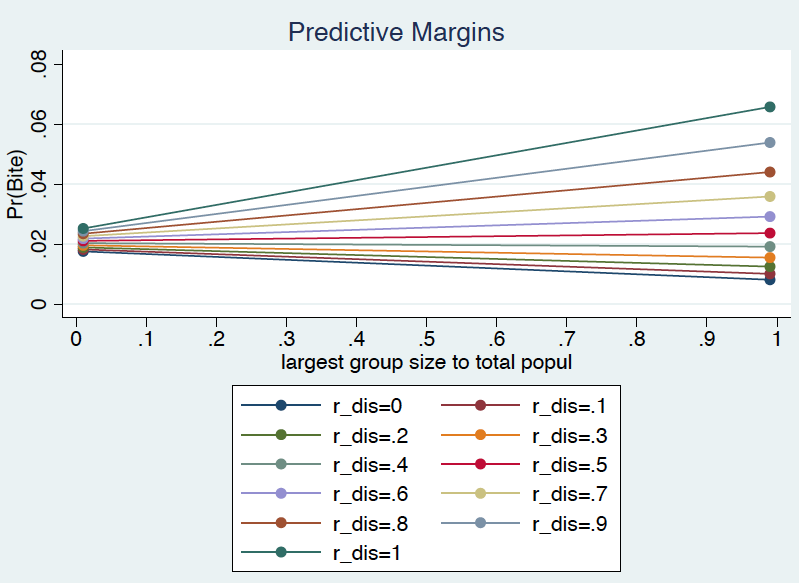 t statistics in parentheses, + p < 0.10, * p < 0.05, ** p < 0.01, *** p < 0.001Intra-group Factors(internal factors)Nonviolent conflictArmed conflictSourceGroup size/total pop-+(Cunningham 2013)Internal fragmentationNo+(Cunningham 2013)Geographic concentration-No(Cunningham 2013)Previous nonviolent protest history++*No(Cunningham 2013)(Braithwaite et al. 2015)(Chenoweth and Ulfelder 2015)Inter-group Factors (group-group or group-state relations)Inter-group Factors (group-group or group-state relations)Inter-group Factors (group-group or group-state relations)Inter-group Factors (group-group or group-state relations)Competing violent groups+(Shellman et al. 2013)Econ discrimination+++(Cunningham 2013)(Shellman et al. 2013)Political exclusion+No*No++(Cunningham 2013)(Chenoweth and Ulfelder 2015)(Regan and Norton 2005)RepressionNo*-+ (Squared)+(Shellman et al. 2013)(Chenoweth and Ulfelder 2015)(Regan and Norton 2005)Popular support for gov’t-(Shellman et al. 2013)Government-level FactorsDemocracy---NoNoNo+ (Squared)(Cunningham 2013)(Chenoweth and Lewis 2013)(Gleditsch and Rivera 2015)Civil liberties*(Chenoweth and Ulfelder 2015)Election yearNoNo*No(Cunningham 2013)(Braithwaite et al. 2015)(Chenoweth and Ulfelder 2015)Political instability (>3 shift in polity)NoNo+No(Chenoweth and Lewis 2013)(Cunningham 2013) Military personnelNo (Gleditsch and Rivera 2015)Context factors, including resource related factorsRough terrainNo+(Chenoweth and Lewis 2013)Total population++++NoNo++(Cunningham 2013)(Braithwaite et al. 2015)(Chenoweth and Lewis 2013)(Gleditsch and Rivera 2015)(Regan and Norton 2005)Youth bulge*(Chenoweth and Ulfelder 2015)Urbanization*(Chenoweth and Ulfelder 2015)Time trends*(Chenoweth and Ulfelder 2015)GDP/capNoNoNoNoNo --+(Cunningham 2013)(Braithwaite et al. 2015)(Chenoweth and Lewis 2013)(Gleditsch and Rivera 2015)(Regan and Norton 2005)Poorer vs richer countries-+(Brunnschweiler and Lujala 2019)nonviolent campaign in neighboring country+ (only if no domestic experience)+*+ (only if no domestic experience)+*(Braithwaite et al. 2015)(Gleditsch and Rivera 2015)(Chenoweth and Ulfelder 2015)Ethnic and religious fractionalizationNonoNo+(Chenoweth and Lewis 2013)(Regan and Norton 2005)* (ethnic discrimination)* (ethnic discrimination)(Chenoweth and Ulfelder 2015)Oil revenuesNo+(Chenoweth and Lewis 2013)“Extractables”No-(Regan and Norton 2005)VariablesIndicatorData sourceH1: SleepH2: BarkH3: BiteNatural resourcesH1: Resource grievances  increase both bark and biteLocation of oil or diamonds (dummy)PETRODATA, DIADATA-++H2: Political monopoly*resources reverses effectsResources*(N monopoly  groups/total N groups) (count * count)PETRODATA, DIADATA, GeoEPR+---H3: Lootable resources increase bite not barkAlluvial diamonds (dummy)DIADATA-no effect+H4:  Controls (Motive) Political exclusionN discriminated groups/total N groups (count)GeoEPR-+++Horizontal economic deprivationCountry mean – GDP/capita in grid cell (continuous)PRIO-GRID-+++Prior violent state reaction to peaceful protestLethal state reaction to peaceful protest, past 5 years dummySCAD--+H4: Controls, Capacity (political)Group sizeN members of largest group/ national population (count/ continuous)GeoEPR-+++Urban areasUrban areas /grid-cell area (dummy)PRIO-GRID, based on ISAM-HYDE No effect+-Population densityLogged population total per populated cell/grid-cell area (continuous)PRIO-GRID-+++Male youth bulgeMale youth (15-24), % of total male population (country level, continuous)World Bank -++Democracy(country level, count)Polity2No effect+-H4: Controls, Capacity (military)Topography Mountainous terrain/grid-cell area (continuous)PRIO-GRIDNo effect-+Economic development Logged gross cell product/ capita (continuous)PRIO-GRIDNo effect+-Cross-border settlements of ethnic groupsTransborder ethnic kin dummyGeoEPR-No effect+PeripheryDistance to border (continuous)PRIO-GRIDNo effect-+Security sector strengthMilitary personnel (country level) / population (1990-2007) (continuous)COW National Material Capabilities +--Other controlsSpatio-temporal lag Weighted variable of protest in neighboring units, lagged by one year  (count)PRIO-GRID, UCDP GED, SCAD-++Peace yearsCubic polynomial of years “sleeping” (count)UCDP GED, SCAD(1)(2)(3)(4)barkbitebarkbitebarkbitebarkbitebitebiteRESOURCESResources0.1120.160+0.2480.196+0.407*0.265**(0.57)(1.73)(1.30)(1.96)(2.26)(2.86)Res * pol monopoly-1.892**-1.065**(-3.18)(-3.02)Lootable0.4480.544***0.544***0.544***(1.32)(4.13)(4.13)(4.13)MOTIVEPol monopoly0.2860.734***(1.00)(5.02)(0.64)(12.31)(0.60)(10.39)(0.61)(10.38)(10.38)(10.38)Econ depr156.4*-149.9***189.5+-260.5***89.34-234.3***188.4+-257.5***-257.5***-257.5***(2.26)(-3.47)(1.74)(-5.81)(0.91)(-5.29)(1.77)(-5.75)(-5.75)(-5.75)Violent state2.602***1.370***2.918***1.529***2.693***1.376***2.931***1.553***1.553***1.553***(17.09)(9.65)(16.78)(8.58)(17.27)(8.47)(16.65)(8.71)(8.71)(8.71)POLITICAL CAPACITYPOLITICAL CAPACITYPOLITICAL CAPACITYPOLITICAL CAPACITYPOLITICAL CAPACITYPOLITICAL CAPACITYPOLITICAL CAPACITYPOLITICAL CAPACITYPOLITICAL CAPACITYGroup size0.00183-0.590***-0.161-0.978***-0.0801-1.161***-0.162-0.968***-0.968***-0.968***(0.01)(-5.64)(-0.62)(-7.70)(-0.31)(-9.37)(-0.63)(-7.66)(-7.66)(-7.66)Urban0.229***0.151***0.238***0.162***0.229***0.147***0.239***0.162***0.162***0.162***(6.72)(5.15)(6.02)(4.31)(6.34)(4.75)(6.05)(4.36)(4.36)(4.36)Pop density0.489***0.420***0.508***0.462***0.503***0.412***0.515***0.468***0.468***0.468***(10.03)(21.68)(9.82)(19.52)(10.61)(20.27)(10.09)(19.78)(19.78)(19.78)Male youth bulge0.254***0.04260.202***0.0896***0.256***0.04470.04470.0447Male youth bulge(5.43)(1.57)(4.70)(3.63)(5.39)(1.64)(1.64)(1.64)Polity20.0327**-0.0161**0.0384***-0.0178***0.0314**-0.0174**-0.0174**-0.0174**(2.86)(-2.60)(3.58)(-3.35)(2.73)(-2.79)(-2.79)(-2.79)MILITARY CAPACITYMILITARY CAPACITYMILITARY CAPACITYMILITARY CAPACITYMILITARY CAPACITYMILITARY CAPACITYMILITARY CAPACITYMILITARY CAPACITYMILITARY CAPACITYMILITARY CAPACITYMountains-0.2830.140+-0.2400.275**-0.2980.385***-0.2600.267**0.267**0.267**(-1.58)(1.73)(-1.17)(2.80)(-1.44)(4.27)(-1.26)(2.72)(2.72)(2.72)Border dist0.00104+0.0002920.00193**0.0003110.00175**0.0003180.00190**0.0002940.0002940.000294(1.88)(1.33)(2.97)(1.17)(2.83)(1.27)(2.94)(1.10)(1.10)(1.10)Capital dist-0.001***0.0003***-0.001***0.0001+-0.001***0.0002**-0.001***0.0002+0.0002+0.0002+(-4.55)(3.84)(-4.24)(1.65)(-4.33)(3.12)(-4.20)(1.80)(1.80)(1.80)Transborder ethnic-0.0232**0.0242***-0.0264*0.0169***-0.0196+0.0150***-0.0259*0.0175***0.0175***0.0175***Transborder ethnic(-2.59)(7.29)(-2.47)(4.17)(-1.95)(3.83)(-2.43)(4.33)(4.33)(4.33)GDP/cap0.0895-0.0458+-0.00818-0.0195-0.00343-0.0532*0.00265-0.0108-0.0108-0.0108(1.51)(-1.91)(-0.13)(-0.70)(-0.06)(-2.06)(0.04)(-0.39)(-0.39)(-0.39)Military personnel -29.43+24.49***-28.44+24.54***24.54***24.54***Military personnel (-1.77)(4.98)(-1.78)(4.98)(4.98)(4.98)Spatio temporal lag 8-0.1513.169***-0.4763.042***-0.5433.327***-0.4983.018***3.018***3.018***Spatio temporal lag 8(-0.40)(19.86)(-1.03)(16.21)(-1.27)(18.75)(-1.08)(16.15)(16.15)(16.15)Spatio temporal lag 8Constant-4.231***-5.828***-10.91***-6.430***-9.752***-7.504***-10.81***-6.386***-6.386***-6.386***(-5.17)(-17.46)(-9.02)(-9.31)(-8.67)(-11.67)(-9.00)(-9.27)(-9.27)(-9.27)Observations183095130963154370130963Aic31525.120872.324497.920863.2Bic31869.121263.624895.721254.5(1)(2)(3)(4)barkbitebarkBitebarkbitebarkbitebiteRESOURCESResources0.1190.1350.2390.1620.395*0.235*(0.60)(1.46)(1.25)(1.61)(2.19)(2.53)Res * mondom-1.631**-0.479(-2.62)(-1.23)Lootable0.4550.566***0.566***Lootable(1.35)(4.08)(4.08)MOTIVEDiscr & powerless-0.05940.293***0.08540.379***0.09530.380***0.380***Discr & powerless(-0.45)(5.32)(0.57)(5.72)(0.64)(5.76)(5.76)Econ depr158.5*-136.9**190.5+-266.2***140.0-248.6***189.4+-263.7***-263.7***(2.30)(-2.81)(1.74)(-6.00)(1.56)(-5.80)(1.78)(-5.95)(-5.95)Violent state2.587***1.299***2.911***1.473***2.689***1.332***2.925***1.498***1.498***(17.05)(9.26)(16.82)(8.47)(17.26)(8.14)(16.70)(8.60)(8.60)POLITICAL CAPACITYPOLITICAL CAPACITYPOLITICAL CAPACITYPOLITICAL CAPACITYPOLITICAL CAPACITYPOLITICAL CAPACITYPOLITICAL CAPACITYPOLITICAL CAPACITYPOLITICAL CAPACITYGroup size-0.0303-0.669***-0.161-0.992***0.0779-1.008***-0.161-0.982***-0.982***(-0.12)(-6.39)(-0.62)(-7.81)(0.28)(-7.46)(-0.63)(-7.76)(-7.76)Urban0.230***0.134***0.240***0.141***0.229***0.130***0.240***0.141***0.141***(6.65)(4.30)(5.95)(3.48)(6.40)(4.01)(6.00)(3.51)(3.51)Pop density0.487***0.415***0.508***0.471***0.513***0.440***0.515***0.476***0.476***(10.06)(22.42)(9.85)(20.11)(10.81)(21.11)(10.12)(20.42)(20.42)Male youth bulge0.256***0.0541+0.203***0.0900***0.258***0.0570+0.0570+Male youth bulge(5.50)(1.86)(4.73)(3.59)(5.45)(1.95)(1.95)Polity20.0347**-0.008800.0338**-0.0191***0.0335**-0.0100-0.0100(2.97)(-1.43)(3.04)(-3.60)(2.86)(-1.61)(-1.61)MILITARY CAPACITYMILITARY CAPACITYMILITARY CAPACITYMILITARY CAPACITYMILITARY CAPACITYMILITARY CAPACITYMILITARY CAPACITYMILITARY CAPACITYMILITARY CAPACITYMountains-0.2680.227**-0.2250.342***-0.3180.387***-0.2440.338***0.338***(-1.51)(2.92)(-1.10)(3.56)(-1.56)(4.37)(-1.20)(3.52)(3.52)Border dist0.00107+-0.00001370.00194**0.00006330.00184**0.0002290.00190**0.00005580.0000558(1.89)(-0.06)(2.96)(0.24)(3.00)(0.92)(2.93)(0.21)(0.21)Capital dist-0.001***0.0003***-0.001***0.0001-0.001***0.0002***-0.001***0.00010.0001(-4.47)(3.68)(-4.20)(1.48)(-4.18)(3.45)(-4.18)(1.63)(1.63)Transborder ethnic-0.0232**0.0252***-0.0260*0.0182***-0.01310.0192***-0.0253*0.0188***0.0188***Transborder ethnic(-2.58)(7.94)(-2.39)(4.70)(-1.28)(4.74)(-2.35)(4.85)(4.85)GDP/cap0.0886-0.0373-0.00720-0.002060.00463-0.02790.003020.005750.00575(1.48)(-1.56)(-0.12)(-0.07)(0.08)(-1.07)(0.05)(0.21)(0.21)Military personnel-27.3531.37***-26.4231.32***31.32***Military personnel(-1.57)(6.12)(-1.57)(6.12)(6.12)Spatio temporal lag 4-0.2082.494***-0.4572.303***-0.5162.362***-0.4722.283***2.283***Spatio temporal lag 4(-0.67)(19.60)(-1.23)(15.22)(-1.47)(16.13)(-1.26)(15.15)(15.15)Constant-4.204***-5.498***-10.94***-6.324***-9.737***-7.161***-10.86***-6.310***-6.310***(-5.15)(-16.77)(-9.07)(-8.55)(-8.55)(-10.96)(-9.03)(-8.54)(-8.54)Observations183095130963154370130963Aic31857.921062.524639.521050.4Bic32201.921453.825037.421441.7(1)(2)(3)(4)barkbitebarkBitebarkbitebarkbiteRESOURCESResourcesResources0.1940.06030.3170.08640.434*0.188*(1.00)(0.67)(1.63)(0.90)(2.26)(2.14)Res * monopolyRes * monopoly-1.786**-1.057**(-2.79)(-2.91)LootableLootable0.5730.252*(1.61)(2.01)MOTIVEMOTIVEPol monopolyPol monopoly0.4430.861***Pol monopolyPol monopoly(0.84)(5.84)Pol discrPol discr0.535*0.890***0.2580.765***0.2760.766***(2.12)(10.06)(0.91)(7.58)(0.96)(7.59)Econ deprEcon depr1652.5-198.2***-113.7-238.4***116.9-201.9***-114.6-237.0***(1.50)(-3.54)(-1.06)(-3.98)(0.14)(-3.31)(-1.15)(-3.96)Violent stateViolent state2.688***1.335***2.862***1.508***2.668***1.363***2.870***1.518***(16.89)(9.43)(15.90)(8.82)(16.17)(8.72)(15.72)(8.83)POLITICAL CAPACITYGroup sizeGroup size-0.137-0.2430.0406-0.500*-0.0712-0.644**-0.0180-0.491*(-0.42)(-1.30)(0.11)(-2.17)(-0.20)(-2.96)(-0.05)(-2.12)UrbanUrban0.211***0.221***0.251***0.260***0.234***0.231***0.251***0.259***(5.98)(5.69)(5.94)(5.36)(6.47)(5.61)(6.00)(5.38)Pop densityPop density0.600***0.462***0.595***0.509***0.573***0.474***0.602***0.510***(11.37)(18.26)(10.15)(16.24)(9.79)(17.11)(10.36)(16.43)Male youth bulgeMale youth bulge0.298***0.130**0.256***0.131***0.293***0.128**Male youth bulgeMale youth bulge(4.43)(2.85)(4.55)(3.55)(4.42)(2.82)Polity2Polity20.0315+0.01530.0301+0.0210*0.0300+0.0150(1.87)(1.60)(1.89)(2.48)(1.78)(1.57)MILITARY CAPACITYMountainsMountains-0.3080.277**-0.2110.616***-0.3200.669***-0.2490.607***(-1.41)(2.71)(-0.84)(5.29)(-1.32)(6.33)(-0.98)(5.20)Border distBorder dist0.00274**-0.0001960.00298**0.00003600.00262**0.00002050.00290**0.0000203(3.28)(-0.80)(3.20)(0.12)(2.93)(0.08)(3.09)(0.07)Capital distCapital dist-0.0006*0.0004***-0.0006*0.0001-0.0006*0.0004***-0.0007*0.0001(-2.52)(3.69)(-2.16)(0.99)(-2.30)(3.37)(-2.26)(0.95)Transborder ethnicTransborder ethnic-0.0213+0.00216-0.0100-0.00980+-0.0173-0.00195-0.0126-0.0103+Transborder ethnicTransborder ethnic(-1.71)(0.42)(-0.69)(-1.65)(-1.27)(-0.36)(-0.88)(-1.73)GDP/capGDP/cap0.118-0.02380.0959-0.006630.0875-0.03430.0990-0.00503(1.26)(-0.62)(0.99)(-0.15)(0.88)(-0.83)(1.02)(-0.11)Military personnel Military personnel -14.60-3.683-14.33-3.651Military personnel Military personnel (-0.55)(-0.32)(-0.54)(-0.32)Spatio temporal lag 4Spatio temporal lag 4-0.4961.600***-0.779+1.024***-0.656+1.280***-0.785*1.025***Spatio temporal lag 4Spatio temporal lag 4(-1.51)(11.53)(-1.95)(6.22)(-1.77)(8.31)(-1.96)(6.21)ConstantConstant-4.977***-5.737***-12.11***-8.243***-10.46***-8.909***-11.75***-8.155***(-3.66)(-10.41)(-6.35)(-6.79)(-5.71)(-8.99)(-6.27)(-6.80)ObservationsObservations183095130963154370130963AicAic30837.120262.023764.520260.8BicBic32051.221465.324978.021464.1(1)(2)(3)(4)barkbitebarkBitebarkbitebarkbiteRESOURCESRESOURCESRESOURCESRESOURCESRESOURCESRESOURCESRESOURCESRESOURCESRESOURCESResources0.3260.359***0.444+0.321**0.477+0.363**(1.20)(3.33)(1.73)(2.67)(1.88)(3.08)Res * monopoly-0.727-0.781*(-0.94)(-2.08)Lootable0.791+0.876***(1.85)(5.47)MOTIVEPol monopoly0.09420.732***(0.20)(3.70)Pol discr0.3121.255***0.3141.114***0.3261.099***(1.16)(13.53)(1.23)(10.70)(1.26)(10.50)Econ depr-15.99-228.7***-99.28-272.9***-120.4-238.5***-93.33-267.2***(-0.20)(-5.60)(-0.96)(-5.24)(-1.22)(-4.70)(-0.89)(-5.15)Violent state2.719***0.972***2.867***1.217***2.726***1.051***2.903***1.266***(13.50)(4.17)(12.15)(4.22)(12.41)(3.80)(12.04)(4.38)POLITICAL CAPACITYPOLITICAL CAPACITYPOLITICAL CAPACITYPOLITICAL CAPACITYPOLITICAL CAPACITYPOLITICAL CAPACITYPOLITICAL CAPACITYPOLITICAL CAPACITYPOLITICAL CAPACITYGroup size0.184-0.525***0.0512-0.926***0.0123-1.210***0.0451-0.901***(0.56)(-4.84)(0.16)(-6.47)(0.04)(-8.50)(0.14)(-6.37)Urban0.274***-0.01600.287***0.05320.251***0.01820.289***0.0564(8.33)(-0.48)(7.06)(1.33)(6.47)(0.54)(7.18)(1.48)pop density0.271***0.329***0.311***0.351***0.329***0.301***0.323***0.360***(4.75)(14.71)(5.09)(12.85)(5.94)(12.87)(5.32)(13.19)male youth bulge0.308***-0.002210.259***0.0722*0.312***0.00316male youth bulge(6.32)(-0.07)(5.27)(2.33)(6.14)(0.09)polity20.0450**-0.0540***0.0585***-0.0570***0.0422**-0.0565***(3.10)(-7.20)(4.37)(-9.11)(2.83)(-7.47)MILITARY CAPACITYMILITARY CAPACITYMILITARY CAPACITYMILITARY CAPACITYMILITARY CAPACITYMILITARY CAPACITYMILITARY CAPACITYMILITARY CAPACITYMILITARY CAPACITYMountains0.01430.574***0.2370.722***0.08800.830***0.2090.717***(0.07)(6.16)(1.00)(6.38)(0.38)(7.71)(0.87)(6.31)Border dist0.001250.0004010.00213*0.0001390.00227**0.00005840.00207*0.000127(1.63)(1.50)(2.35)(0.43)(2.80)(0.19)(2.28)(0.39)Capital dist-0.002***0.0004***-0.002***0.0002+-0.002***0.0003***-0.002***0.0002+(-5.02)(4.34)(-4.46)(1.73)(-4.64)(3.77)(-4.45)(1.94)Transborder ethnic-0.0395**0.0330***-0.0369*0.0253***-0.0319*0.0232***-0.0351*0.0265***Transborder ethnic(-2.97)(8.42)(-2.46)(5.33)(-2.20)(5.00)(-2.38)(5.61)GDP/cap0.0550-0.0697**-0.0557-0.0231-0.0474-0.0496-0.0388-0.0104(0.72)(-2.65)(-0.70)(-0.70)(-0.67)(-1.57)(-0.49)(-0.32)military personnel-49.23*30.84***-47.39*30.61***military personnel(-2.33)(6.11)(-2.37)(6.02)spatio temporal lag 4-0.3233.047***-0.8043.013***-0.7393.337***-0.8372.982***spatio temporal lag 4(-0.74)(21.10)(-1.55)(17.44)(-1.52)(20.74)(-1.61)(17.35)Constant-4.437***-6.727***-12.33***-6.176***-11.34***-7.630***-12.21***-6.166***(-4.37)(-18.22)(-8.75)(-7.54)(-8.42)(-9.73)(-8.51)(-7.45)Observations181731130061153292130061Aic21809.314444.416809.014424.0Bic22153.114835.517206.614815.1(1)(2)(3)(4)barkbitebarkbitebarkbitebarkbiteRESOURCESResources0.527**0.408***0.577***0.335**0.531**0.395***(3.19)(3.69)(3.30)(2.73)(3.18)(3.36)Res * monopoly0.696-0.775(0.66)(-1.43)Lootable0.474*0.293*(2.23)(2.38)MOTIVEPol monopoly-0.3321.865***(-0.41)(11.13)Pol discr0.2851.240***0.1680.930***0.1750.928***(1.07)(12.66)(0.62)(8.54)(0.64)(8.53)Econ depr2045.5***-1399.7***529.1-2356***839.8-1825.7***729.5-2310.0***(4.99)(-3.61)(0.97)(-4.39)(1.62)(-4.27)(1.31)(-4.21)Violent state2.635***1.282***2.764***1.448***2.549***1.233***2.759***1.449***(15.96)(6.77)(14.87)(7.11)(15.20)(6.09)(14.62)(7.06)POLITICAL CAPACITYPOLITICAL CAPACITYPOLITICAL CAPACITYPOLITICAL CAPACITYPOLITICAL CAPACITYPOLITICAL CAPACITYPOLITICAL CAPACITYPOLITICAL CAPACITYPOLITICAL CAPACITYPOLITICAL CAPACITYGroup size-0.0697-1.034***-0.215-1.413***-0.234-1.299***-0.230-1.418***(-0.29)(-6.26)(-0.87)(-7.42)(-0.96)(-7.78)(-0.91)(-7.45)Urban0.206***0.175**0.235***0.204***0.201***0.188***0.231***0.205***(3.43)(3.16)(3.75)(3.33)(3.66)(3.48)(3.66)(3.31)Pop density0.519***0.494***0.558***0.607***0.526***0.464***0.562***0.609***(8.48)(16.37)(9.69)(17.22)(9.51)(15.09)(9.66)(17.24)Male youth bulge0.291***0.0008790.242***0.05040.295***0.00133Male youth bulge(6.77)(0.02)(5.86)(1.59)(6.74)(0.04)Polity20.0265*0.01020.0310*-0.009930.0256*0.0100(2.06)(1.23)(2.56)(-1.37)(1.99)(1.20)MILITARY CAPACITYMILITARY CAPACITYMILITARY CAPACITYMILITARY CAPACITYMILITARY CAPACITYMILITARY CAPACITYMILITARY CAPACITYMILITARY CAPACITYMILITARY CAPACITYMILITARY CAPACITYMountains-0.09510.268*-0.1790.251+-0.1660.474***-0.2350.237+(-0.44)(2.19)(-0.81)(1.95)(-0.78)(3.95)(-1.06)(1.84)Border dist0.00172*0.0002270.00197*0.0002510.00170*0.0002320.00199*0.000255(2.22)(0.70)(2.25)(0.66)(2.05)(0.63)(2.27)(0.67)Capital dist-0.001***0.0001-0.001***-0.0002-0.001***0.00004-0.001***-0.001(-5.66)(0.79)(-4.28)(-1.61)(-4.71)(0.41)(-4.35)(-1.63)Transborder ethnic-0.01640.0208+-0.01170.000523-0.01360.00343-0.01290.0000541Transborder ethnic(-0.68)(1.76)(-0.46)(0.03)(-0.54)(0.26)(-0.51)(0.00)GDP/cap-0.118+-0.0375-0.0521-0.0874*-0.0794-0.0526-0.0555-0.0879*(-1.73)(-1.01)(-0.69)(-2.18)(-1.11)(-1.37)(-0.73)(-2.20)Military personnel -10.91145.1***-9.142145.6***Military personnel (-0.36)(11.94)(-0.30)(12.04)Spatio temporal lag 4-0.4091.939***-0.6681.472***-0.5192.121***-0.6661.472***Spatio temporal lag 4(-1.13)(10.50)(-1.63)(6.91)(-1.35)(11.32)(-1.62)(6.92)Constant-7.349***-5.777***-12.48***-7.009***-11.60***-6.674***-12.58***-7.017***(-7.44)(-11.39)(-10.77)(-7.81)(-10.88)(-8.05)(-10.48)(-7.85)Observations95353705558344070555aic18277.513458.615748.713467.0bic18599.413825.216122.013833.6(4)barkbiteMOTIVEResources0.414*0.289**(2.09)(2.69)Discriminated -0.7290.426***(-1.59)(3.31)GDP/cap- country mean-385.0*219.3***(-2.57)(4.77)Violent state reaction3.151***1.735***(18.74)(10.14)CAPACITY (political)CAPACITY (political)Group size-0.112-0.962***(-0.47)(-7.88)Discr*size3.749**2.042***(2.96)(4.30)Urban0.357***0.213***(7.90)(5.50)Population density0.00113**0.00149***Population density(3.19)(4.11)Polity20.0271*-0.0239***(2.27)(-4.11)CAPACITY (military)CAPACITY (military)CAPACITY (military)Mountains0.3210.838***(1.53)(8.86)Military personnel-81987.0+1102.8(-1.87)(0.19)Border dist0.00106-0.000534+(1.53)(-1.84)Capital dist-0.00219***-0.000695***(-7.94)(-7.17)Transborder ethnic kin-0.01300.0226***Transborder ethnic kin(-1.40)(5.74)Ln(gdp/cap)-0.149*-0.186***(-2.29)(-7.33)Constant-5.624***-6.044***(-5.70)(-15.83)Spatio-temporal lag 0.312.86***Spatio-temporal lag (0.95)(20.87)Time polynomialyesObservations131480Aic21800.9Bic22192.4